Work Sample #1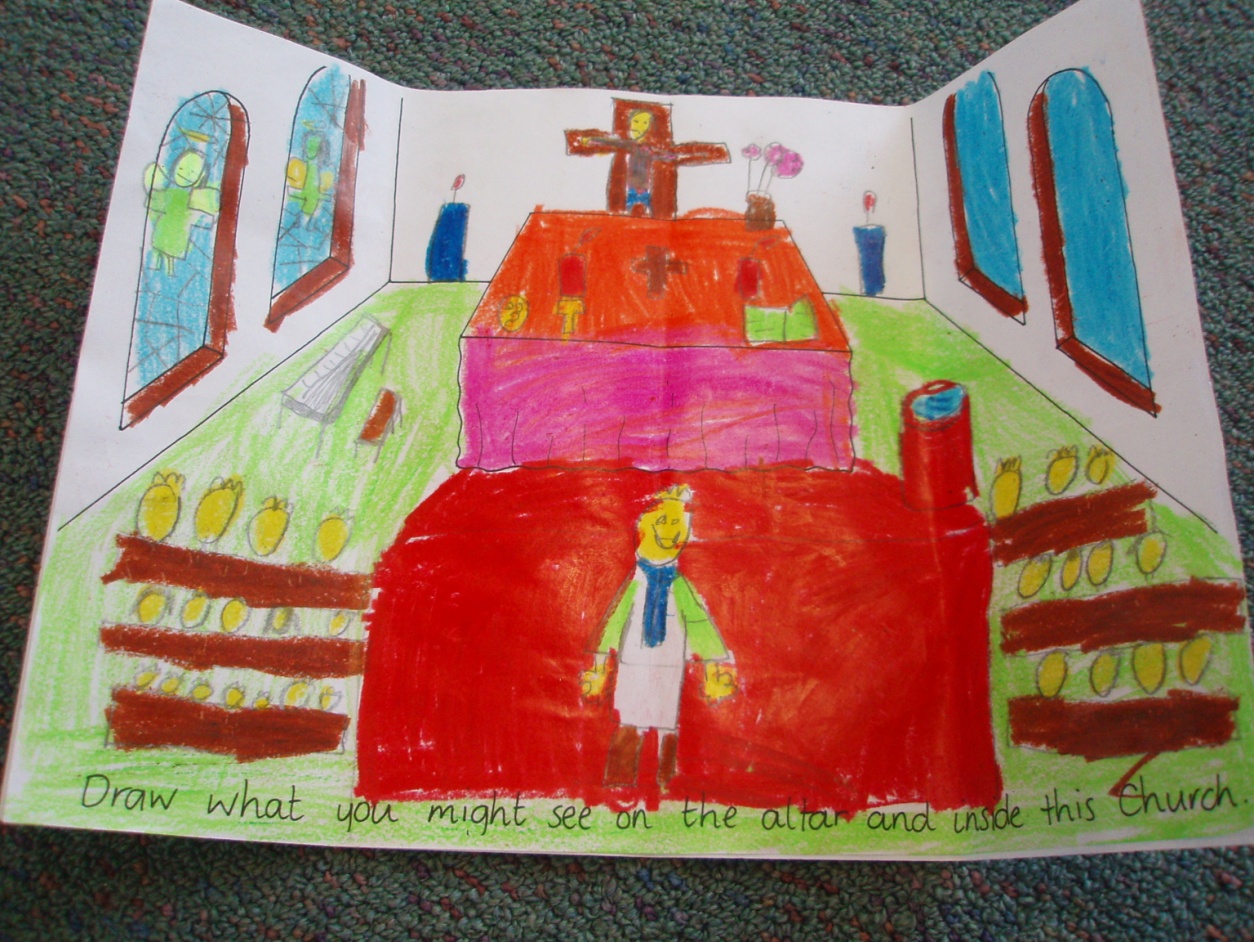 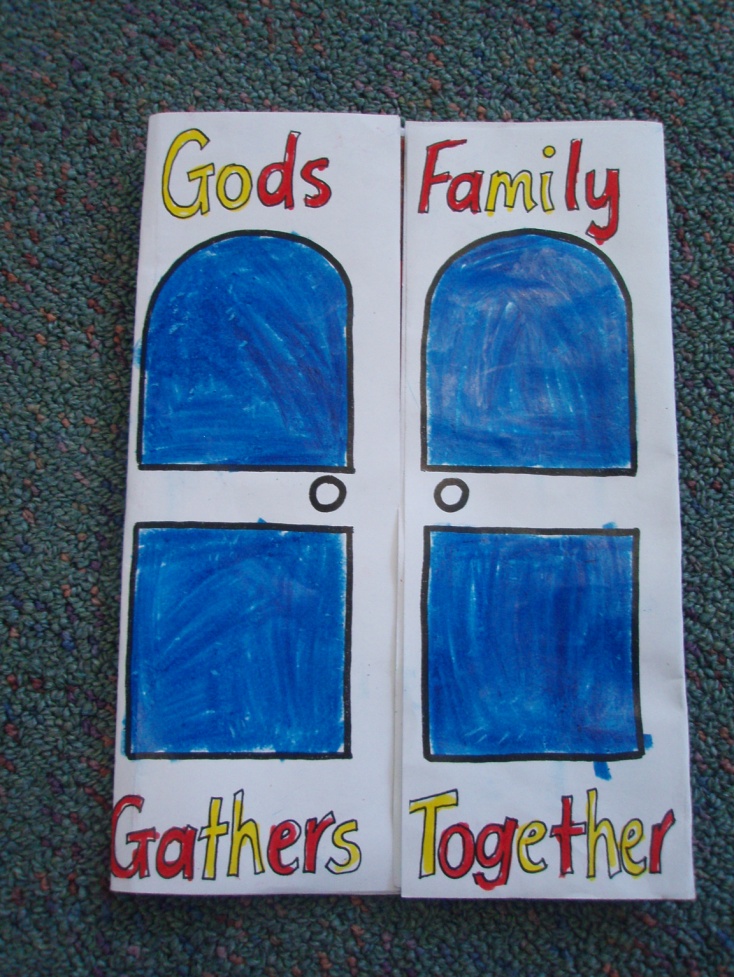 Work Sample #2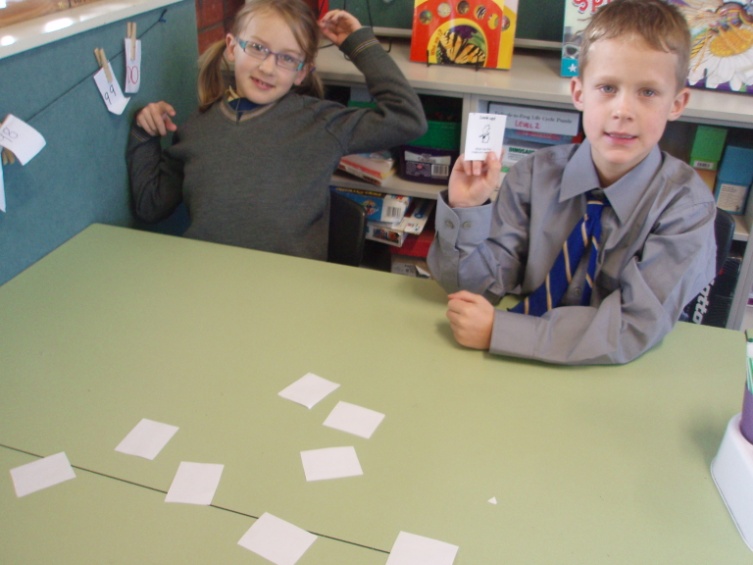 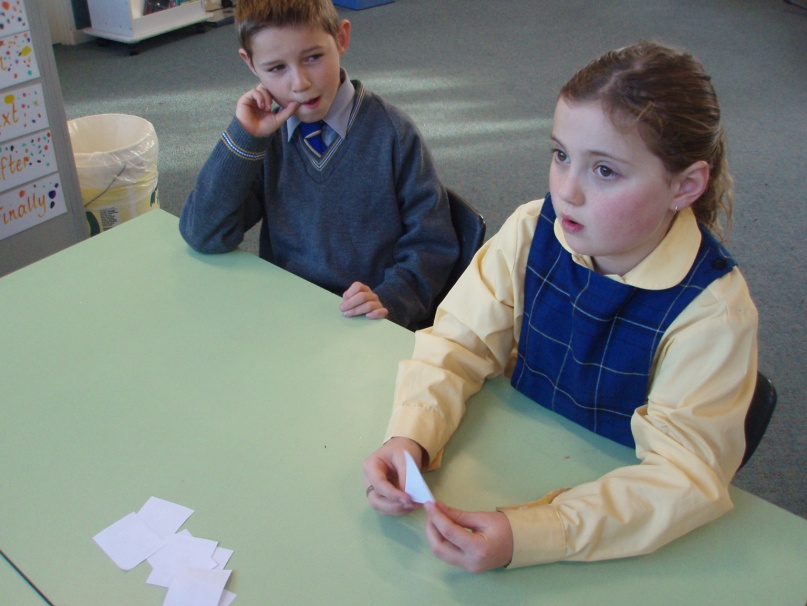 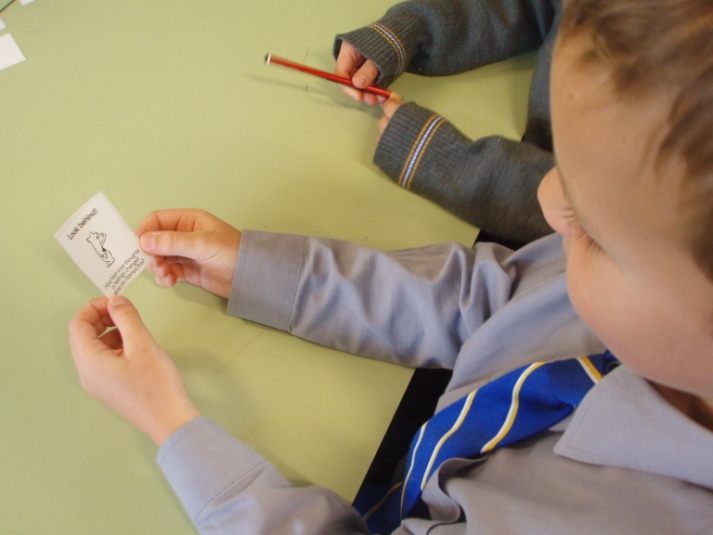 Work Sample #3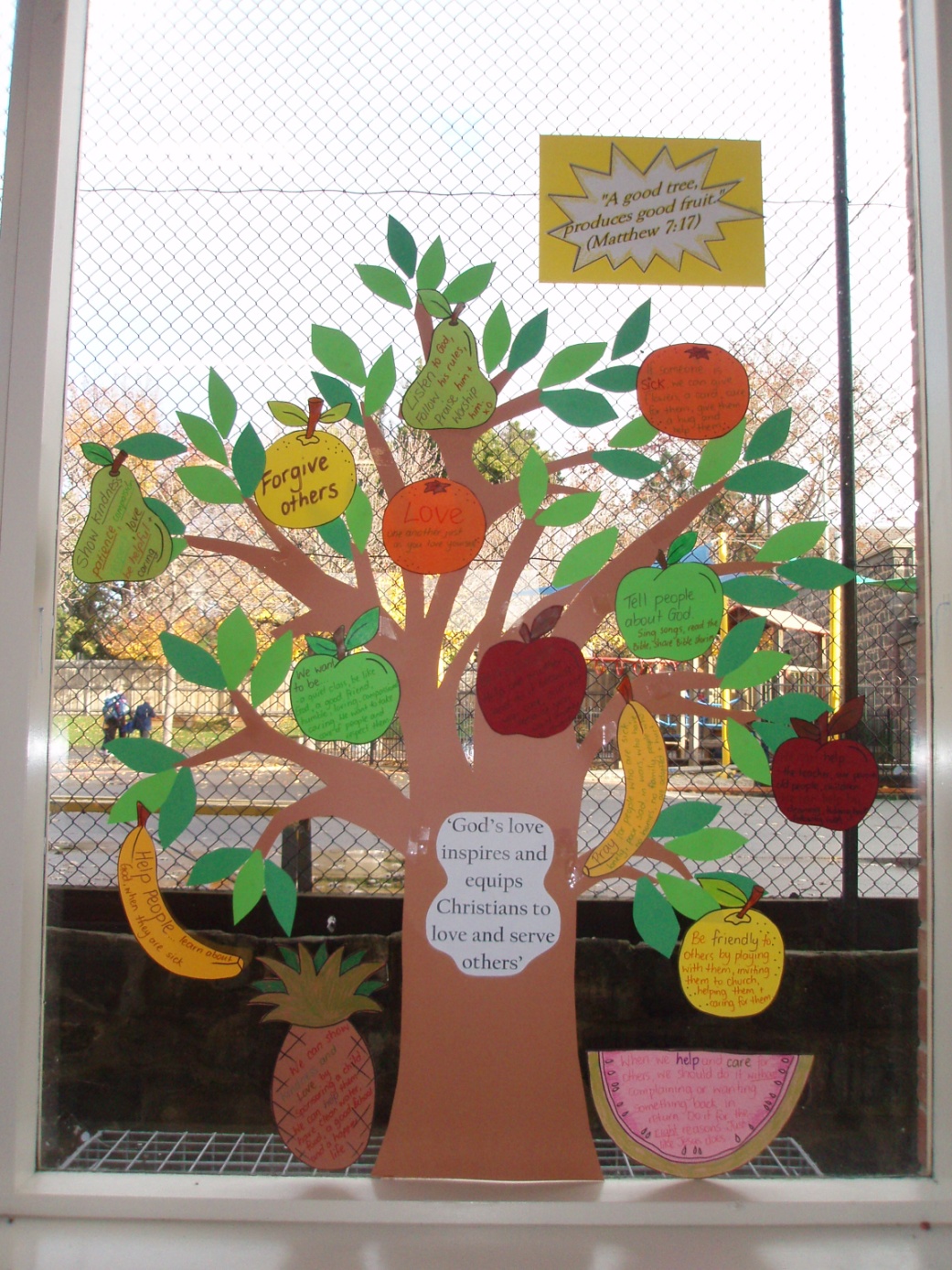 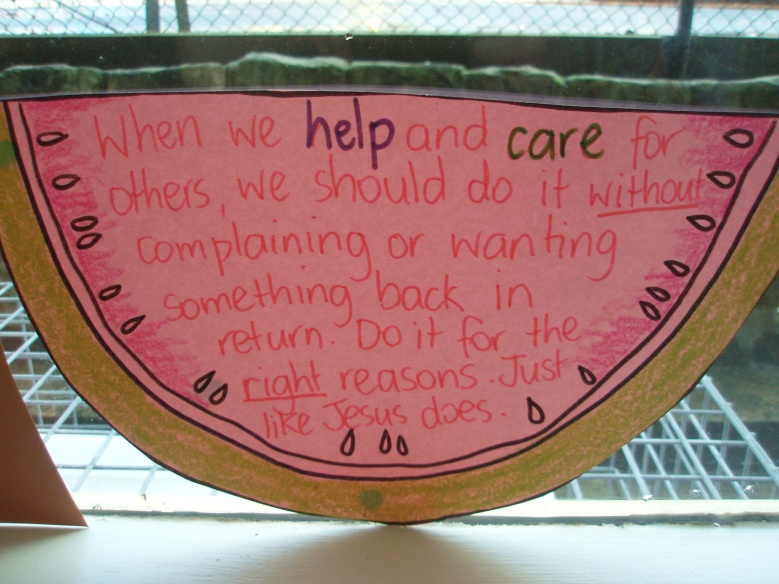 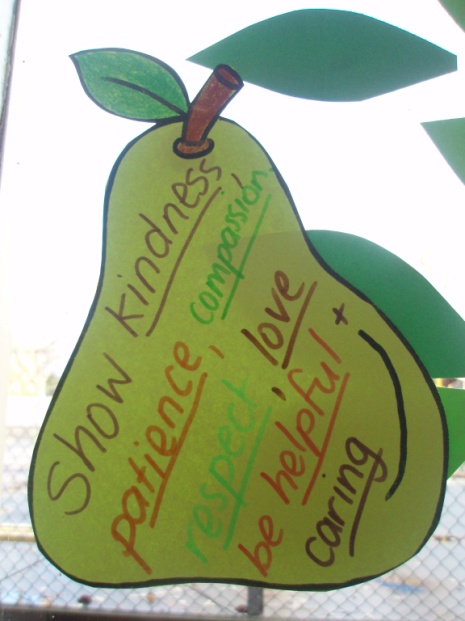 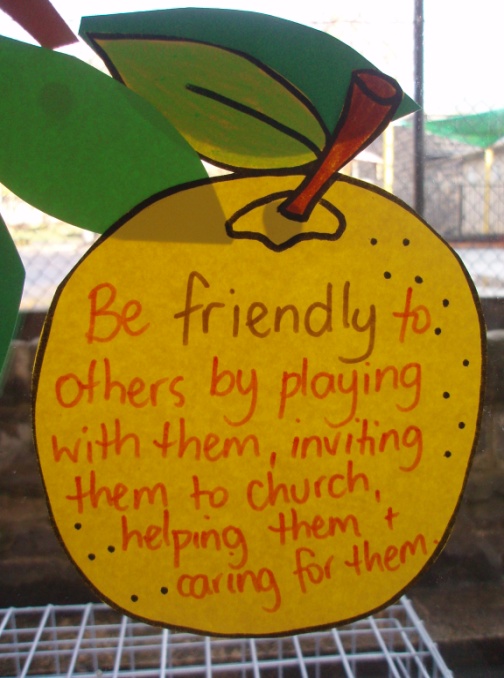 